Schreibvorlage für Autorinnen und AutorenDiese Datei bietet Ihnen eine Word-Dokumentvorlage, die Sie als Schreibvorlage oder Schreibmaske nutzen können, um Ihr Buch zu verfassen, zu formatieren und zu gestalten. Im Folgenden führen wir Sie durch alle Elemente der Vorlage und erläutern deren Formatierung und Verwendung.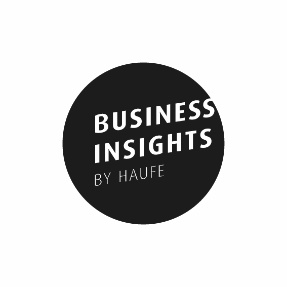 Die Erläuterungen stehen zumeist im laufenden Text, also dort, wo Sie sie durch ihren eigenen Text ersetzen können. Zusätzliche Kommentare wie diesen finden Sie in roter Schrift; bitte löschen Sie diese Hinweise nach der Bearbeitung einfach aus Ihrem eigenen Dokument wieder heraus. Um den Text optimal formatieren zu können, ist es wichtig, Absatzmarken, Leerzeichen und andere Formatierungszeichen anzeigen zu lassen. Klicken Sie dafür bitte oben in Ihrer Wordmenüleiste im Reiter „Start“ auf das Zeichen ¶ („Formatierungssymbole bzw. Steuerzeichen anzeigen“). Sie können dann z. B. Leerschritte als kleine Punkte und die Absatzmarken sehen.Daneben müssen Sie sich für die Verwendung dieser Schreibvorlage die Formatvorlagenleiste von Word anzeigen lassen. Dafür klicken Sie bitte oben in der Menüleiste im Reiter „Start“ auf den kleinen Pfeil bei „Formatvorlagen “. Sie bekommen dann eine Liste mit allen zur Verfügung stehenden Formatvorlagen für Textelemente. Wenn Sie mit diesen voreingestellen Formatvorlagen arbeiten, erhalten Sie ein ausgewogenes und gut lesbares Layout für Ihr Buch. Die Anwendung wird im Laufe dieses Dokuments noch genauer beschrieben.Sollten Sie bestimmte Einstellungen der Schreibvorlage verändern wollen, können Sie dies mit den üblichen Formatierungsmöglichkeiten von Word jederzeit tun. Übergeordnete Einstellungen wie Schrifart, Abstände usw. können Sie auch fürs ganze Dokument übernehmen, indem Sie die Vorgaben der einzelnen Formatvorlagen anpassen. Näheres dazu entnehmen Sie bitte der Hilfefunktion von Word.Diese Schreibvorlage stellt Business Insights seinen Autorinnen und Autoren exklusiv zur Verfügung. Sie darf daher ausschließlich für Publikationen bei Business Insights verwendet werden.Erste Innenseite (rechte Seite)Wenn Sie die erste Seite Ihres Buches aufschlagen, ist dieses die rechte Seite. An diese Stelle kommt üblicherweise eine Leerseite ohne Seitenzahl.Sie können hier statt der Leerseite aber auch z.B. Folgendes darstellen:eine Widmung oder ein Motto;Ihr Motiv für das Verfassen des Buchs;eine Werbeanzeige.Zweite Innenseite (linke Seite)Sie haben also bereits einmal umgeblättert und befinden sich auf der linken Seite. Auch hier steht üblicherweise eine Leerseite ohne Seitenzahl. Bei Bedarf können Sie  stattdessen Zusatzinformationen darstellen wie beispielsweiseHinweise auf weitere Publikationen von Ihnen;die URL Ihrer Internetseite;Bild des Autors, kurzer Text über Autor und Titel.Max MustermannTitel des BuchsUntertitel des BuchsDritte Innenseite (rechte Seite)Dieses ist die Titelseite für die Nennung der Autorinnen und Autoren, den Haupttitel und den Untertitel des Buchs. Überschreiben Sie dazu bitte einfach die Platzhalter. Die Titelseite bekommt keine Seitenzahl.Bibliografische Information der Deutschen NationalbibliothekDie Deutsche Nationalbibliothek verzeichnet diese Publikationin der Deutschen Nationalbibliografie; detaillierte bibliografischeDaten sind im Internet über http://dnb.dnb.de abrufbarISBNHardcover:	978-3-7451-0000-XSoftcover:	978-3-7451-0001-XeBook:		978-3-7451-0001-X© 2017 Max MustermannUmschlag, Illustration: Name Illustrator/inFotografien: Name Fotograf/inLektorat, Korrektorat: Name Lektor/inÜbersetzung: Name Übersetzer/inBusiness Insights by HaufeEin Imprint der Haufe-Lexware GmbH & Co. KG, FreiburgDas Werk, einschließlich seiner Teile, ist urheberrechtlich geschützt. Jede Verwertung außerhalb der engen Grenzen des Urheberrechtsgesetzes ist ohne Zustimmung des Verlages und des Autors unzulässig. Dies gilt insbesondere für die elektronische oder sonstige Vervielfältigung, Übersetzung, Verbreitung und öffentliche Zugänglichmachung.Printed in GermanyVierte Innenseite (linke Seite)Auf Seite 4 steht immer das Impressum (ohne Seitenzahl). Bitte geben Sie hier die Personen an, die maßgeblich an dem Buch mitgearbeitet haben, insbesondere den Inhaber der Rechte (das sind i.d.R. Sie als Autor, ggf. zusammen mit Ihren Koautoren). Bitte ersetzen Sie die Platzhalter und ergänzen und streichen Rubriken nach Bedarf.Als ISBN setzen Sie die Nummer ein, die Sie im Publikationsprozess für diee jeweilige Ausgabe erhalten.Fünfte Innenseite (rechte Seite)Das Inhaltsverzeichnis können Sie auf dieser und der Folgeseite entweder von Hand oder mithilfe von Word einfügen (Reiter „Verweise“, Schalter „Inhaltverzeichnis“). Das Inhaltsverzeichnis übernimmt im zweiten Fall wie oben gezeigt automatisch die Überschriften und Seitenzahlen aus dem Dokument, wenn diese korrekt formatiert sind, und lässt sich bei Bedarf aktualisieren. Näheres dazu entnehmen Sie bitte der Hilfefunktion von Word.Fügen Sie an dieser Stelle ein Inhaltsverzeichnis ein, dann stehen hier keine Seitenzahlen.Sollten Sie kein Inhaltsverzeichnis in Ihrem Buch verwenden, löschen Sie bitte diese und die folgende Seite einfach aus dem Dokument und beginnen mit Ihrem Text bereits auf Seite 5. Ab hier würde dann die Seitennummerierung beginnen.Sechste Innenseite (linke Seite)Auf dieser Seite steht ggf. die Forsetzung des Inhaltsverzeichnisses oder sie bleibt leer. Für weitere Verzeichnisse wie Abbildungsverzeichnis oder Tabelleverzeichnis fügen Sie bitte weitere Seiten vor dem Abschnittswechsel ein. Auch diese Seiten erhalten keine Seitenzahlen.1. Überschrift für das erste KapitelDer eigentliche Textbeginn Ihres Buchs sollte möglichst auf einer rechten (ungeraden) Seite beginnen. Ab hier wird überlicherweise auch die Seitennummerierung angezeigt. Formatieren Sie die Überschriften der Hauptkapitel mit der Formatvorlage „Überschrift 1“. Beginnen Sie alle Hauptkapitel auf einer rechten (ungeraden) Seite, damit sie einen prominenten Auftakt haben. Wenn Sie mit einem Vorwort beginnen, so wird dessen Überschrift gewöhnlich nicht nummeriert. Für die übrigen Überschriften im Buch können sie entscheiden, ob Sie diese durchnummerieren möchten oder nicht. Achten Sie dabei auf eine konsistente Nummerierung. Für jede eingefügte Überschriftenebene sollte es auch mindestens zwei Überschriften dieser Ebene geben. 1.1 Überschrift der Ebene 2Formatieren Sie die Überschriften der Ebene 2 mit der Formatvorlage “Überschrift 2“. Beginnen Sie darunter mit Ihrem Text. Der normale Fließtext hat das das Format „Standard“. Sie können im laufenden Text einzelne Begriffe mit den Schaltern Fett und Kursiv unter dem Reiter „Start“ hervorheben.Wenn Sie in den Fließtext Aufzählungen einfügen möchten, so erzeugen Sie diese mit dem Schalter „Aufzählungszeichen“ im Reiter „Start“: Velit esse molestie consequat, vel illum dolore eu feugiat nulla facilisis at vero et accumsan et iusto.Luptatum zzril delenit augue duis dolore te feugait nulla facilisi. Lorem ipsum dolor sit amet, consectetuer adipiscing elit. Lorem ipsum dolor sit amet, consectetuer adipiscing elit.Aliquam erat volutpat. Ut wisi enim ad minim veniam. Duis autem vel eum iriure dolor in hendrerit. Lorem ipsum dolor sit amet, consectetuer adipiscing elit. Wünschen sie eine Nummerierung, nehmen Sie die Formatierung über den Schalter „Nummerierung vor: Velit esse molestie consequat, vel illum dolore eu feugiat nulla facilisis at vero et accumsan et iusto odio dignissim.Luptatum zzril delenit augue duis dolore te feugait nulla facilisi. Lorem ipsum dolor sit amet, consectetuer adipiscing elit.Aliquam erat volutpat. Ut wisi enim ad minim veniam. Duis autem vel eum iriure dolor in hendrerit.1.1.1 Überschrift der Ebene 3Formatieren Sie die Überschriften der Ebene 3 mit der Formatvorlage „Überschrift 3“. Für Zitate, Texteinschübe und zur Hervorhebung ganzer Passagen steht die Formatvorlage „Zitat“ zur Verfügung. Schreiben Sie zunächst den Text in das Dokument. Dann markieren Sie die hervorzuhebene Passage und formatieren sie als „Zitat“.Ut wisi enim ad minim veniam, quis nostrud exerci tation ullamcorper suscipit lobortis nisl ut aliquip ex ea commodo consequat. Duis autem vel eum iriure dolor in hendrerit in vulputate velit esse molestie consequat, vel illum dolore eu feugiat nulla facilisis at vero et accumsan et iusto odio. Lorem ipsum dolor sit amet, consectetuer adipiscing elit, sed diam nonummy nibh euismod tincidunt ut laoreet dolore magna aliquam erat volutpat.Wenn Sie Fußnoten für Literaturangaben oder Kommentare einfügen möchten, verwenden Sie die Fußnotenfunktion von Word (Reiter „Verweise“, Schalter „Fußnote einfügen“).Zwischenüberschrift der Ebene 4Überschriften der Ebene 4 eignen sich als Zwischenüberschrift fürkürzere Abschnitte im laufenden Text. Dabei wird die Nummerierung oft weggelassen und auf eine Wiedergabe im Inhaltsverzeichnis verzichtet.Einen Textkasten fügen Sie mit der Formatvorlage „Blocktext“ ein. Schreiben Sie auch dafür zunächst den Text in das Dokument, markieren ihn anschließend und formatieren ihn dann als „Blocktext“. Testkästen eigenen sich beispielsweise für Merksätze, Zusammenfassungen, Exkurse oder Fallbeispiele.KastenüberschriftDuis autem vel eum iriure dolor in hendrerit in vulputate velit esse molestie consequat, vel illum dolore eu feugiat nulla facilisis at vero et accumsan et iusto odio dignissim qui blandit praesent luptatum zzril delenit augue duis dolore te feugait nulla facilisi. Lorem ipsum dolor sit amet, consectetuer adipiscing elit, sed diam nonummy nibh euismod tincidunt ut laoreet dolore magna aliquam erat volutpat. Ut wisi enim ad minim veniam, quis nostrud exerci tation ullamcorper suscipit lobortis nisl ut aliquip consectetuer adipiscing elit, sed diam nonummy nibh euismod tincidunt ut laoreet dolore magna aliquam erat volutpat.Eine weitere Möglichkeit der Untergliederung und Hervorhebung sind Spitzmarken. Dies heißt der Beginn eines Absatzes wird fett hervorgehoben. Lorem ipsum dolor sit amet, consectetuer adipiscing elit, sed diam nonummy nibh euismod tincidunt ut laoreet dolore magna aliquam erat volutpat. Exercitation ullamcorper suscipit lobortis nisl ut aliquip ex ea commodo consequat. Duis autem vel eum iriure dolor in hendrerit in vulputate velit esse molestie consequat, vel illum dolore eu feugiat.Nulla facilisis at vero et accumsan et iusto odio dignissim qui blandit praesent luptatum zzril delenit augue duis dolore te feugait nulla facilisi. 1.1.2 Eum iriure dolor in hendreritDuis autem vel eum iriure dolor in hendrerit in vulputate velit esse molestie consequat, vel illum dolore eu feugiat nulla facilisis at vero et accumsan et iusto odio dignissim qui blandit praesent luptatum zzril delenit augue duis dolore te feugait nulla facilisi. Lorem ipsum dolor sit amet, consectetuer adipiscing elit, sed diam nonummy nibh euismod tincidunt ut laoreet dolore magna aliquam erat volutpat. Ut wisi enim ad minim veniam, quis nostrud exerci tation ullamcorper suscipit lobortis nisl ut aliquip ex ea commodo consequat. Duis autem vel eum iriure dolor in hendrerit in vulputate velit esse molestie consequat. Ut wisi enim ad minim veniam, quis nostrud exerci tation ullamcorper suscipit lobortis nisl ut aliquip ex ea commodo consequat. Vel illum dolore eu feugiat nulla facilisis at vero et accumsan et iusto odio dignissim qui blandit praesent luptatum zzril delenit augue duis dolore te feugait nulla facilisi.Lorem ipsum dolorSit amet, consectetuer adipiscing elit, sed diam nonummy nibh euismod tincidunt ut laoreet dolore magna aliquam erat volutpat. Ut wisi enim ad minim veniam, quis nostrud exerci tation ullamcorper suscipit lobortis nisl ut aliquip ex ea commodo consequat. Duis autem vel eum iriure dolor in hendrerit in vulputate velit esse molestie consequat, vel illum dolore eu feugiat nulla facilisis at vero et accumsan et iusto odio dignissim qui blandit praesent luptatum zzril delenit augue duis dolore te feugait nulla facilisi. Lorem ipsum dolor sit amet, consectetuer adipiscing elit, sed diam nonummy nibh euismod tincidunt ut laoreet dolore magna aliquam erat volutpat.Ut wisi enim ad minim veniam, quis nostrud exerci tation ullamcorper suscipit lobortis nisl ut aliquip ex ea commodo consequat. Duis autem vel eum iriure dolor in delenit augue duis dolore te feugait nulla facilisi. Nam liber tempor cum soluta nobis eleifend option congue nihil imperdiet doming id quod mazim placerat facer possim assum.duis autem vel eum iriurevelit dolor in hendrerit in vulputatevelit esse molestie consequat, vel illum dolore eu feugiatnulla facilisis at vero et accumsan et iusto odio dignissim qui blandit praesent luptatum zzril delenit augueduis dolore te feugait nulla facilisi. Lorem ipsum dolor sit amet, consectetuer adipiscing elit, sed diam nonummynibh euismod tincidunt ut laoreet dolore magna aliquam erat volutpat. Ut wisi enim ad minim veniam, quisnostrud exerci tation ullamcorpersuscipit lobortis nisl ut aliquip ex ea commodo consequatduis autem vel eum iriure dolor in hendrerit in vulputate velit esse molestie consequat.Lorem ipsum dolor sit amet, consectetuer adipiscing elit, sed diam nonummy nibh euismod tincidunt ut laoreet dolore magna aliquam erat volutpat. Ut wisi enim ad minim veniam, quis nostrud exerci tation ullamcorper suscipit lobortis nisl ut aliquip ex ea commodo consequat. Lorem ipsum dolor sit amet, consectetuer adipiscing elit, sed diam nonummy nibh euismod tincidunt ut laoreet dolore magna aliquam erat volutpat. Ut wisi enim ad minim veniam, quis nostrud exerci tation ullamcorper suscipit lobortis nisl ut aliquip ex ea commodo consequat. Duis autem vel eum iriure dolor in hendrerit in vulputate velit esse molestie consequat, vel illum dolore eu feugiat nulla facilisis at vero et accumsan et iusto odio dignissim qui blandit praesent luptatum zzril delenit augue duis dolore te feugait nulla facilisi. Lorem ipsum dolor sit amet, consectetuer adipiscing elit, sed diam nonummy nibh euismod tincidunt ut laoreet dolore magna aliquam erat volutpat.Ut wisi enim ad minim veniam, quis nostrud exerci tation ullamcorper suscipit lobortis nisl ut aliquip ex ea commodo consequat. Duis autem vel eum iriure dolor in hendrerit in vulputate velit esse molestie consequat, vel illum dolore eu feugiat nulla facilisis at vero et accumsan et iusto odio dignissim qui blandit praesent luptatum zzril delenit augue duis dolore te feugait nulla facilisi. Nam liber tempor cum soluta nobis eleifend option congue nihil imperdiet doming id quod mazim placerat facer possim assum.1.2 Duis autem vel eum iriuredolor in hendrerit in vulputate velit esse molestie consequat, vel illum dolore eu feugiat nulla facilisis at vero et accumsan et iusto odio dignissim qui blandit praesent luptatum zzril delenit augue duis dolore te feugait nulla facilisi. Lorem ipsum dolor sit amet, consectetuer adipiscing elit, sed diam nonummy nibh euismod tincidunt ut laoreet dolore magna aliquam erat volutpat. Ut wisi enim ad minim veniam, quis nostrud exerci tation ullamcorper suscipit lobortis nisl ut aliquip ex ea commodo consequat. Duis autem vel eum iriure dolor in hendrerit in vulputate velit esse molestie consequat.Lorem ipsum dolor sit amet, consectetuer adipiscing elit, sed diam nonummy nibh euismod tincidunt ut laoreet dolore magna aliquam erat volutpat. Ut wisi enim ad minim veniam, quis nostrud exerci tation ullamcorper suscipit lobortis nisl ut aliquip ex ea commodo consequat. Duis autem vel eum iriure dolor in hendrerit in vulputate velit esse molestie consequat.Ut wisi enim ad minim veniam, quis nostrud exerci tation ullamcorper suscipit lobortis nisl ut aliquip ex ea commodo consequat. Duis autem vel eum iriure dolor in hendrerit in vulputate velit esse molestie consequat.Lorem ipsum dolor sit amet, consectetuer adipiscing elit, sed diam nonummy nibh euismod tincidunt ut laoreet dolore magna aliquam erat volutpat. Ut wisi enim ad minim veniam, quis nostrud exerci tation ullamcorper suscipit lobortis nisl ut aliquip ex ea commodo consequat.Duis autem vel eum iriure dolor in hendrerit in vulputate velit esse molestie consequat, vel illum dolore eu feugiat nulla facilisis at vero et accumsan et iusto odio dignissim qui blandit praesent luptatum zzril delenit augue duis dolore te feugait nulla facilisi. Lorem ipsum dolor sit amet, consectetuer adipiscing elit, sed diam nonummy nibh euismod tincidunt ut laoreet dolore magna aliquam erat volutpat.1.2.1 Ut wisi enim ad minim veniamQuis nostrud exerci tation ullamcorper suscipit lobortis nisl ut aliquip ex ea commodo consequat. Duis autem vel eum iriure dolor in hendrerit in vulputate velit esse molestie consequat, vel illum dolore eu feugiat nulla facilisis at vero et accumsan et iusto odio dignissim qui blandit praesent luptatum zzril delenit augue duis dolore te feugait nulla facilisi. Nam liber tempor cum soluta nobis eleifend option congue nihil imperdiet doming id quod mazim placerat facer possim assum.Duis autem vel eum iriure dolor in hendrerit in vulputate velit esse molestie consequat, vel illum dolore eu feugiat nulla facilisis at vero et accumsan et iusto odio dignissim qui blandit praesent luptatum zzril delenit augue duis dolore te feugait nulla facilisi. Lorem ipsum dolor sit amet, consectetuer adipiscing elit, sed diam nonummy nibh euismod tincidunt ut laoreet dolore magna aliquam erat volutpat. Ut wisi enim ad minim veniam, quis nostrud exerci tation ullamcorper suscipit lobortis nisl ut aliquip ex ea commodo consequat. Duis autem vel eum iriure dolor in hendrerit in vulputate velit esse molestie consequat.Lorem ipsum dolor sit amet, consectetuer adipiscing elit, sed diam nonummy nibh euismod tincidunt ut laoreet dolore magna aliquam erat volutpat. Ut wisi enim ad minim veniam, quis nostrud exerci tation ullamcorper suscipit lobortis nisl ut aliquip ex ea commodo consequat. Duis autem vel eum iriure dolor in hendrerit in vulputate velit esse molestie consequat.Ut wisi enim ad minim veniam, quis nostrud exerci tation ullamcorper suscipit lobortis nisl ut aliquip ex ea commodo consequat. Duis autem vel eum iriure dolor in hendrerit in vulputate velit esse molestie consequat, vel illum dolore eu feugiat nulla facilisis at vero et accumsan et iusto odio dignissim qui blandit praesent luptatum zzril delenit augue duis dolore te feugait nulla facilisi. 1.2.2 Nulla facilisis at vero et accumsanEt iusto odio dignissim qui blandit praesent luptatum zzril delenit augue duis dolore te feugait nulla facilisi. Lorem ipsum dolor sit amet, consectetuer adipiscing elit, sed diam nonummy nibh euismod tincidunt ut laoreet dolore magna aliquam erat volutpat.Ut wisi enim ad minim veniam, quis nostrud exerci tation ullamcorper suscipit lobortis nisl ut aliquip ex ea commodo consequat. Duis autem vel eum iriure dolor in hendrerit in vulputate velit esse molestie consequat, vel illum dolore eu feugiat nulla facilisis at vero et accumsan et iusto odio dignissim qui blandit praesent luptatum zzril delenit augue duis dolore te feugait nulla facilisi. Nam liber tempor cum soluta nobis eleifend option congue nihil imperdiet doming id quod mazim placerat facer possim assum.Duis autem vel eum iriure dolor in hendrerit in vulputate velit esse molestie consequat, vel illum dolore eu feugiat nulla facilisis at vero et accumsan et iusto odio dignissim qui blandit praesent luptatum zzril delenit augue duis dolore te feugait nulla facilisi. Lorem ipsum dolor sit amet, consectetuer adipiscing elit, sed diam nonummy nibh euismod tincidunt ut laoreet dolore magna aliquam erat volutpat. Ut wisi enim ad minim veniam, quis nostrud exerci tation ullamcorper suscipit lobortis nisl ut aliquip ex ea commodo consequat. Duis autem vel eum iriure dolor in hendrerit in vulputate velit esse molestie consequat.Lorem ipsum dolor sit amet, consectetuer adipiscing elit, sed diam nonummy nibh euismod tincidunt ut laoreet dolore magna aliquam erat volutpat. Ut wisi enim ad minim veniam, quis nostrud exerci tation ullamcorper suscipit lobortis nisl ut aliquip ex ea commodo consequat. Duis autem vel eum iriure dolor in hendrerit in vulputate velit esse molestie consequat.Lorem ipsum dolor sit amet, consectetuer adipiscing elit, sed diam nonummy nibh euismod tincidunt ut laoreet dolore magna aliquam erat volutpat. Ut wisi enim ad minim veniam, quis nostrud exerci tation ullamcorper suscipit lobortis nisl ut aliquip ex ea commodo consequat. Duis autem vel eum iriure dolor in hendrerit in vulputate velit esse molestie consequat.Diese Seite können Sie leer lassen, damit das neue Kapitel auf einer rechten (ungeraden) Seite beginnt.2. Lorem ipsum dolorSit amet, consectetuer adipiscing elit, sed diam nonummy nibh euismod tincidunt ut laoreet dolore magna aliquam erat volutpat. Ut wisi enim ad minim veniam, quis nostrud exerci tation ullamcorper suscipit lobortis nisl ut aliquip ex ea commodo consequat. Duis autem vel eum iriure dolor in hendrerit in vulputate velit esse molestie consequat.Ut wisi enim ad minim veniam, quis nostrud exerci tation ullamcorper suscipit lobortis nisl ut aliquip ex ea commodo consequat. Duis autem vel eum iriure dolor in hendrerit in vulputate velit esse molestie consequat, vel illum dolore eu feugiat nulla facilisis at vero et accumsan et iusto odio dignissim qui blandit praesent luptatum zzril delenit augue duis dolore te feugait nulla facilisi. Nam liber tempor cum soluta nobis eleifend option congue nihil imperdiet doming id quod mazim placerat facer possim assum.Duis autem vel eum iriure dolor in hendrerit in vulputate velit esse molestie consequat, vel illum dolore eu feugiat nulla facilisis at vero et accumsan et iusto odio dignissim qui blandit praesent luptatum zzril delenit augue duis dolore te feugait nulla facilisi. Lorem ipsum dolor sit amet, consectetuer adipiscing elit, sed diam nonummy nibh euismod tincidunt ut laoreet dolore magna aliquam erat volutpat. Ut wisi enim ad minim veniam, quis nostrud exerci tation ullamcorper suscipit lobortis nisl ut aliquip ex ea commodo consequat. Duis autem vel eum iriure dolor in hendrerit in vulputate velit esse molestie consequat.2.1 Laoreet dolore magna aliquamerat volutpat. Ut wisi enim ad minim veniam, quis nostrud exerci tation ullamcorper suscipit lobortis nisl ut aliquip ex ea commodo consequat. Duis autem vel eum iriure dolor in hendrerit in vulputate velit esse molestie consequat.Lorem ipsum dolor sit ametconsectetuer adipiscing elitsed diam nonummy nibh euismod tincidunt utlaoreet dolore magna aliquam erat volutpatUt wisi enim ad minim veniam, quis nostrud exerci tation ullamcorper suscipit lobortis nisl ut aliquip ex ea commodo consequat. Duis autem vel eum iriure dolor in hendrerit in vulputate velit esse molestie consequat, vel illum dolore eu feugiat nulla facilisis at vero et accumsan et iusto odio dignissim qui blandit praesent luptatum zzril delenit augue duis dolore te feugait nulla facilisi. Lorem ipsum dolor sit amet, consectetuer adipiscing elit, sed diam nonummy nibh euismod tincidunt ut laoreet dolore magna aliquam erat volutpat.Lorem ipsum dolor sit amet, consectetuer adipiscing elit, sed diam nonummy nibh euismod tincidunt ut laoreet dolore magna.Aliquam erat volutpat ut wisi enim ad minim veniam, quis nostrud exerci tation ullamcorper suscipit lobortis nisl ut aliquip ex ea commodo.Consequat duis autem vel eum iriure dolor in hendrerit in vulputate velit esse molestie consequat.Lorem ipsum dolor sit amet, consectetuer adipiscing elit, sed diam nonummy nibh euismod tincidunt ut laoreet dolore magna aliquam erat volutpat. Ut wisi enim ad minim veniam, quis nostrud exerci tation ullamcorper suscipit lobortis nisl ut aliquip ex ea commodo consequat. Duis autem vel eum iriure dolor in hendrerit in vulputate velit esse molestie consequat.ConsectetuerLorem ipsum dolor sit amet, consectetuer adipiscing elit, sed diam nonummy nibh euismod tincidunt ut laoreet dolore magna aliquam erat volutpat. Ut wisi enim ad minim veniam, quis nostrud exerci tation ullamcorper suscipit lobortis nisl ut aliquip ex ea commodo consequat. Lorem ipsum dolor sit amet, consectetuer adipiscing elit, sed diam nonummy nibh euismod tincidunt ut laoreet dolore magna aliquam erat volutpat.2.1.2 Magna aliquam erat volutpatUt wisi enim ad minim veniam, quis nostrud exerci tation ullamcorper suscipit lobortis nisl ut aliquip ex ea commodo consequat. Duis autem vel eum iriure dolor in hendrerit in vulputate velit esse molestie consequat, vel illum dolore eu feugiat nulla facilisis at vero et accumsan et iusto odio dignissim qui blandit praesent luptatum zzril delenit augue duis dolore te feugait nulla facilisi. Lorem ipsum dolor sit amet, consectetuer adipiscing elit, sed diam nonummy nibh euismod tincidunt ut laoreet dolore magna aliquam erat volutpat.Lorem ipsum dolor sit amet, consectetuer adipiscing elit, sed diam nonummy nibh euismod tincidunt ut laoreet dolore magna aliquam erat volutpat. LiteraturFormatieren Sie die einzelnen Literatureinträge mit der Formatvorlage “Literaturverzeichnis”. Beachten Sie eine korrekte Zitierweise und entscheiden Sie für einen durchgängigen und konsistenten Aufbau der Literatureinträge. Im Folgenden ein Beispiel.Mustermann, Max (2017): Der Buchtitel: Untertitel bei Bedarf. Erscheinungsort.Schmidt, Sandra (2017): Titel des Zeitschriftenbeitrags. In: Zeitschrift, Heft, S. X-Y.Veniam quis nostrud exerci tation ullamcorper suscipit lobortis nisl ut aliquip ex ea commodo consequat. Duis autem vel eum iriure dolor in hendrerit in vulputate velit esse molestie consequat.Lorem ipsum dolor sit amet, consectetuer adipiscing elit, sed diam nonummy nibh euismod tincidunt ut laoreet dolore magna aliquam erat volutpat. Ut wisi enim ad minim veniamQuis nostrud exerci tation ullamcorper suscipit lobortis nisl ut aliquip ex ea commodo consequat. Duis autem vel eum iriure dolor in hendrerit in vulputate velit esse molestie consequat.Molestie consequat quis nostrud exerci tation ullamcorper suscipit lobortis nisl ut aliquip ex ea commodo consequat. Duis autem vel eum iriure dolor in hendrerit in vulputate velit esse molestie consequat.Duis autem vel eum iriure ut wisi enim ad minim veniam, quis nostrud exerci tation ullamcorper suscipit lobortis nisl ut aliquip ex ea commodo consequat. Duis autem vel eum iriure dolor in hendrerit in vulputate velit esse molestie consequat.Ein Tipp zum SchlussWenn Sie nicht mit der Formatvorlagenleiste arbeiten möchten, können Sie alternativ dieses Dokument als Baukasten nutzen. Kopieren Sie dann das jeweils gewünschte Element (Textkasten, Zitat usw.) von hier in Ihr Arbeitsdokument und überschreiben den Blindtext.